		TEMAGAMI PUBLIC LIBRARY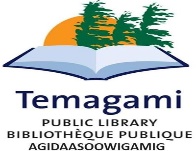 AGENDATuesday, February 23, 2021, 7:30 P.M.1-	CALL TO ORDER The Chair C. Lowery called the meeting to order at x:xx p.m.2-	RESOLUTION TO APPROVE THE AGENDABE IT RESOLVED THAT the Board approve the Agenda of February, 23rd 2021 as presented/ amended.3-	DECLARATION OF PECUNIARY INTEREST AND GENERAL NATURE4-	RESOLUTION TO APPROVED THE MINUTESBE IT RESOLVED THAT the Board approve the Minutes of January 23rd, 2021 as presented/ amended. 5-	BUSINESS ARISING FROM THE MINUTES6-	DELEGATIONS & PRESENTATION6.1 	Educational Summary of the Public Libraries act7-	CORRESPONDENCE/ACTION ITEMS 7.1	Treasurer - Report7.2	CEO/Librarian – Report7.3 	Policies, By-laws and Procedures7.4	Letter from OLS-North regarding Amalgamation and the Ontario Library Service Board.7.5	Library Hours 8-	NEW BUSINESS9-	NEXT MEETING 10-ADJOURNMENT  	BE RESOLVED THAT this meeting adjourned at x:xx p.m. 